Publicado en Pontevedra el 29/09/2017 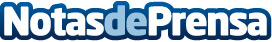 La subida de las pernoctas, estancia media y rentabilidad permiten valorar en positivo el verano en GaliciaEl Clúster Turismo de Galicia, como entidad privada que aglutina al 95% del sector turístico gallego, hace balance positivo de la temporada estival gallega e invita al sector a seguir trabajando en pro de la ordenación, la desestacionalización y regulación de un turismo sostenible y de futuro. Considera muy positiva la subida de precios que permitan apostar por un turismo de calidad, basado en servicios e instalaciones de excelencia que atraigan nuevos segmentos de mercadoDatos de contacto:Carmen Fernández GarcíaGabinete de Prensa Clúster Turismo de Galicia652122388Nota de prensa publicada en: https://www.notasdeprensa.es/la-subida-de-las-pernoctas-estancia-media-y Categorias: Finanzas Viaje Sociedad Galicia Turismo http://www.notasdeprensa.es